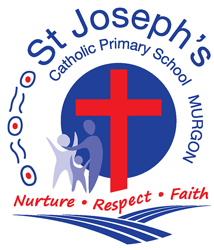 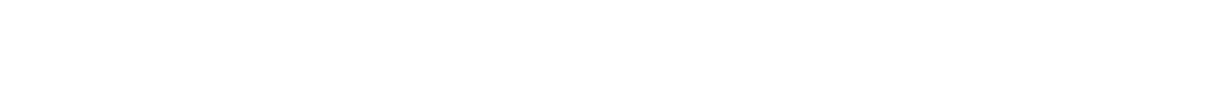 St Joseph's has a commitment to providing students with opportunities to engage with the Information and Communication Technology (ICT) Capability, a key general capability within the Australian Curriculum.In the Australian Curriculum, students develop Information and Communication Technology (ICT) capability as they learn to use ICT effectively and appropriately to access, create and communicate information and ideas, solve problems and work collaboratively in all learning areas at school and in their lives beyond school. ICT capability involves students learning to make the most of the digital technologies available to them, adapting to new ways of doing things as technologies evolve and limiting the risks to themselves and others in a digital environment.https://www.australiancurriculum.edu.au/f-10-curriculum/general-capabilities/information-and-communication-technology-ict-capability/St Joseph's is very well resourced and are continually expanding our vast range of ICT resources. In our ever changing and rapidly advancing world, we recognise engagement with, and safe use of, ICTs are key skills students require now and in the future. Every student has access to a device at St Joseph’s. Students in Prep and Year 1 access iPads and students in Year 2 to 6 have one to one laptops or iPads. Technological devices are embedded in the classroom as learning tools to enhance learning outcomes and student engagement. The use of ICT devices are also providing more opportunities for self-paced learning and allows students to investigate, create and communicate using ICTs.Across the school, there are also two interactive televisions which adjust in height and position, allowing multiple students to engage in learning and responding simultaneously. For example, students can look up an image of an animal and type or write (using their finger) to label the features of their animal. Here are some examples of what classes have been using their computers for:PrepThe Prep students use iPads educational apps to assist with learning across all areas, particularly letter formation and sound and letter relationships. Students also access digital stories by using their iPad to scan QR codes that take them to an audio recording of a fantastic range of books they can listen to independently.Year 1 The Year 1 students use iPads for reading, research, creating responses to literacy tasks and QR Codes. Many students are also learning how to create their own simple digital stories on the iPad. Students use the iPad to photograph or upload their own draws and then narrate the story orally, using voice to text or by typing the appropriate text to match their images. Students have loved engaging in this activity and found many creative ways to enhance their story with backgrounds and animations. Year 2The Year 2 students have been utilising their one to one iPads with keyboards in a number of ways across all learning areas. This is designed to build student confidence in using their device in preparation for NAPLAN online in 2020. Students will be confident and competent users of their device and ready to easily access and complete the new online testing. Other creative ways the iPads have been used include, producing texts for English and using the immersive reader function to have their own work read back to them. Students are using this tool to hear how their work sounds and work collaboratively or independently to see if it makes sense. Students are then editing their work to improve its meaning and punctuation. Year 3Students in Year 3 are enhancing their learning to engage in shared and independent research and note taking. Using their notes, students have produced some high-quality published information reports and persuasive letters using word processing tools and Microsoft Sway. Students have sourced images from online or uploaded photos of their own images. Students regularly access online learning tools that are connected to their curriculum content, including Prodigy Maths and Kahoot Quizzes. Student responses for assessment have also been collected using Microsoft Forms and Quizzes. Not only are student ICT skills being developed by student engagement is high and learning is made fun through great use of ICT devices. Year 4The Year 2 students have been utilising their one to one iPads with keyboards in a number of ways across all learning areas. This is designed to build student confidence in using their device in preparation for NAPLAN online in 2020. Students will be confident and competent users of their device and ready to easily access and complete the new online testing. Students have been using their iPads to research and note take in creative ways. Regardless of student ability, access to research has been enhanced these devices by students learning how to have the content online read aloud to them at their appropriate pace. This has allowed students to engage in more independent learning and build their confidence as learners. Students have produced and shared a number of Sways which they access via the student portal and then email to their teacher.Years 5 and 6Year 5 and 6 students are leading the way with their continued use of ICTs across all learning areas. The classrooms are set up using Microsoft Teams where the teacher creates assignments and tasks for students to work through and respond to online. Instant feedback is given by the teacher, sometimes at very same time the student is creating the document. ​Student engagement has never been higher, and the quality of work being produced is of a very high student. Through Teams students have access to a variety of online links, videos and files shared by the teacher and their peers. Students have also Microsoft Forms to create and complete quizzes and surveys to support their research or showcase their learning abilities. 